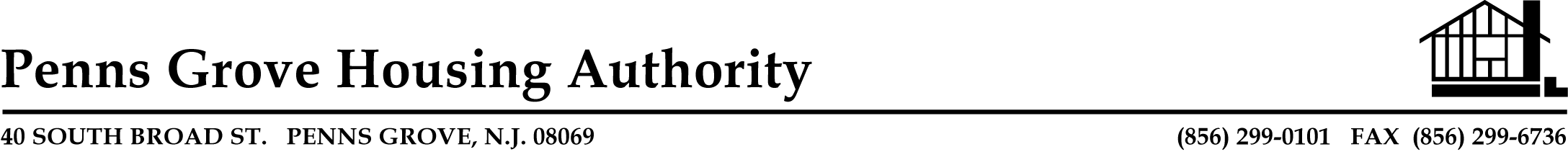 PENNS GROVE HOUSING AUTHORITYBOARD OF COMMISSIONER’S MEETING AGENDAWEDNESDAY, SEPTEMBER 1, 2021 AT 5:00 P.M.Meeting will be conducted through telephone and video conference using Google Hangout Meet Connect via app or web browser at meet.google.com with access code hoo-rsyv-tsx.  You may also choose to join us by phone by dialing 1-502-309-4617‬ entering the following pin  ‪ 990 922 011#‬‬. 1.	CALL TO ORDER SUNSHINE LAWROLL CALL  APPROVAL OF MINUTES  OLD BUSINESSSTATUS REPORTCORONAVIRUS UPDATE COMMUNITY ROOM SILVER RUN REMODELELEVATOR CONSULTANT NEW BUSINESSWRITE OFF RESOLUTION 6-30-2021APPROVAL OF BILLSPUBLIC PORTION ADJOURNMENT PLEASE CALL THE AUTHORITY OFFICE BY 11:30 A.M. THE DAY OF THE MEETING IF YOU WILL OR WILL NOT BE ATTENDING THE MEETING.  